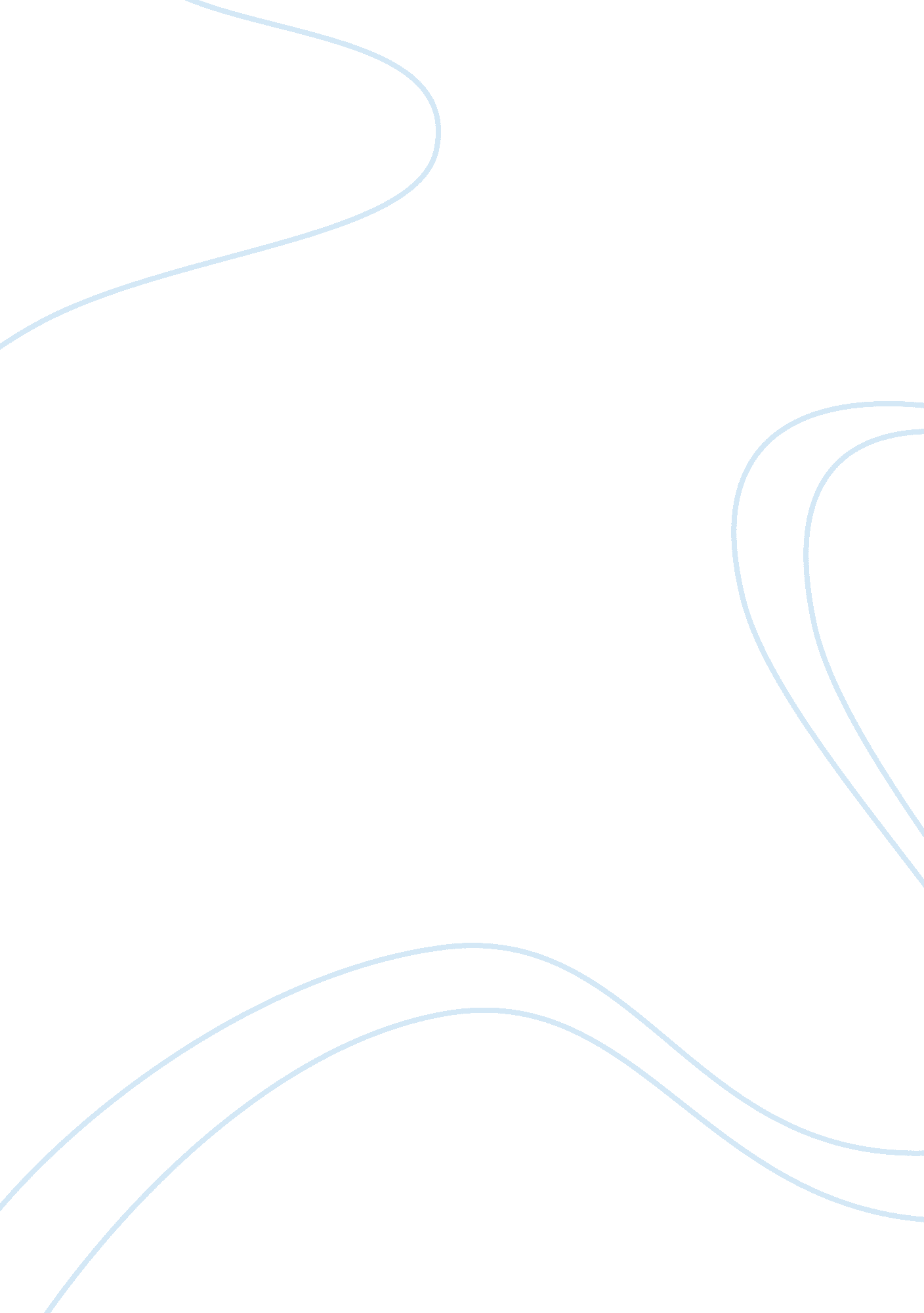 Learning theories: psychology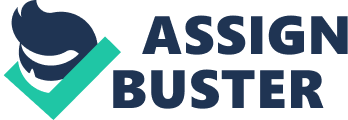 classicalold response to a new stimuluslearningkind of permanent change in behavioral tenancies through experience ONLEARNING THEORIES: PSYCHOLOGY SPECIFICALLY FOR YOUFOR ONLY$13. 90/PAGEOrder NowPavlovfound classical conditioningAquisictionpairing the CS with the UCS = stronger conditioningGenralizationsimilar stimulus to learned response (white mouse and cotton balls)Discriminationability to respond differently to different stimulusesExtinctionnew response totally goneOperantlearning from consequences of behaviorBF SkinnerFounded OperantReinforcmentstimulus that increases the likely hood of a behavior to be repeatedPrimarysatisfy biological needs like thirstSecondarypairing primary with classical conditioningshapingprocess where reinforcement is used to make a new response out of an old stimulusresponse chaingroup of responses that are put into a sequenceescape conditioningbehavior causes a bad event to stop ex: whiningavoidancebehavior has an effect on a bad experience from happeningsocial learninglearned through peoplecognitivehow info is processed and organizedEdward Tolmanfounded social learningcognitive mapmental map you form from experience of a placelearned helplessnessoccurrence of being lazy --> learned!! ex: noise and studentslatent learningreinforce must be present in order for response to happenmodelingif we watch someone do something, the chances of us doing the same thing is greaterobservationalimitating someonedisinhibitionwatching someone do something dangerous and nothing happens to them, so we think its ok to do and we do it toobehavior modificationapplication of ways to learn to change peoples actions and feelings 